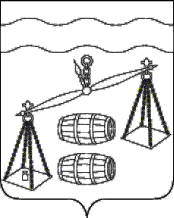 муниципальный район«СУХИНИЧСКИЙ РАЙОН»калужская областьРАЙОННАЯ ДУМАРЕШЕНИЕот  09.09.2020	                                                                                № 560О внесении  изменений  в Решение Районной Думы муниципального района  «Сухиничский район»  от 14.08.2015  №541 «Об  утверждении  Положения «Опорядке    проведения    конкурса    на    замещение должности главы администрации (исполнительно-распорядительного       органа       муниципального образования)           муниципального             района «Сухиничский район»  В соответствии с п. 5 ст. 37 Федерального закона от 06.10.2003 N 131-ФЗ «Об общих принципах организации местного самоуправления в Российской Федерации», Федерального закона от 02.03.2007 № 25-ФЗ «О муниципальной службе в Российской Федерации», Закона Калужской области от 03.12.2007 № 382-ОЗ «О муниципальной службе в Калужской области», руководствуясь Уставом муниципального района «Сухиничский район», Районная Дума МР «Сухиничский район» РЕШИЛА:1. Внести изменения в Решение Районной Думы муниципального района «Сухиничский район» от 14.08.2015 № 541 «Об утверждении Положения «О порядке проведения конкурса на замещение должности главы администрации (исполнительно-распорядительного органа муниципального образования) муниципального района «Сухиничский район» (Приложение).2. Настоящее Решение вступает в силу после его опубликования и подлежит размещению на сайте администрации МР «Сухиничский район» в сети Интернет.3. Контроль за исполнением настоящего Решения возложить на комиссию Районной Думы по нормотворчеству (Пронькин А.И.) и администрацию МР «Сухиничский район».Глава муниципального района«Сухиничский район»                                                             Н.А.ЕгоровПриложение к Решению Районной ДумыМР «Сухиничский район»От 09.09.2020  № 560 Изменения в Решение Районной Думы муниципального района «Сухиничский район» от 14.08.2015 №541 «Об утверждении Положения «О порядке проведения конкурса на замещение должности главы администрации (исполнительно-распорядительного органа муниципального образования) муниципального района «Сухиничский район»Пункт 2.2 Приложения №1 к Решению Районной Думы муниципального района «Сухиничский район» от 14.08.2015 г. №541 (далее – Приложение) изложить в новой редакции:«2.2. Гражданин, изъявивший желание участвовать в конкурсе, представляет в конкурсную комиссию следующие документы:1)заявление с просьбой о поступлении на муниципальную службу и замещении должности муниципальной службы;2) собственноручно заполненную и подписанную анкету по форме, утвержденной распоряжением Правительства РФ от 26.05.2005 N 667-р;3) копию паспорта;4) копию трудовой книжки и (или) сведения о трудовой деятельности, оформленные в установленном законодательном порядке, за исключением случаев, когда трудовой договор (контракт) заключается впервые;5) копию документа об образовании;6) копию документа, подтверждающего регистрацию в системе индивидуального (персонифицированного) учета, за исключением случаев, когда трудовой договор (контракт) заключается впервые;7) копию свидетельства о постановке физического лица на учет в налоговом органе по месту жительства на территории Российской Федерации;8) копию документов воинского учета – для граждан, пребывающих в запасе, и лиц, подлежащих призыву на военную службу;9) заключение медицинской организации об отсутствии заболевания, препятствующего поступлению на муниципальную службу;10) сведения о доходах за год, предшествующий году поступления на муниципальную службу, об имуществе и обязательствах имущественного характера;11) сведения об адресах сайтов и (или) страниц сайтов в информационно-телекоммуникационной сети «Интернет», на которых гражданин, претендующий на замещение должности муниципальной службы, размещал общедоступную информацию, а также данные, позволяющие их идентифицировать, за три календарных года, предшествующих году поступления на муниципальную службу;12) иные документы, предусмотренные федеральными законами, указами Президента Российской Федерации.Кандидат по своему усмотрению может представить в конкурсную комиссию дополнительные документы, характеризующие его профессиональную подготовку (о дополнительном профессиональном образовании, о присвоении ученой степени, учетного звания, почетные грамоты, награды, о повышении квалификации и др.).Копии представляемых документов должны быть удостоверены нотариально или кадровыми службами по месту работы (службы).В случае предъявления незаверенной копии документа его подлинность заверяется секретарем конкурсной комиссии при представлении кандидатом подлинника документа для сличения.»В пункте 4.2 Приложения абзац 1 исключить.Абзац 4 пункта 4.3 Приложения изложить в новой редакции:«Конкурсная комиссия до начала второго этапа конкурса направляет сообщение о дате, месте и времени его проведения гражданам, допущенным к участию в конкурсе.»Абзац 1 пункта 4.4 Приложения изложить в новой редакции:«Второй этап конкурса проводится в день, время и месте (адрес), определенные решением Районной Думы о проведении конкурса, в форме индивидуального собеседования с кандидатами, допущенными ко второму этапу конкурса. При проведении индивидуального собеседования  кандидаты представляют концепции социально-экономического развития муниципального района «Сухиничский район» и работы администрации муниципального района «Сухиничский район».Пункт 4.12 Приложения изложить в новой редакции:«4.12. Конкурсная комиссия представляет на рассмотрение Районной Думы документацию о результатах работы конкурсной комиссии. Если на участие в конкурсе не были поданы заявления, либо кандидаты, подавшие заявления, сняли свои кандидатуры, назначается повторный конкурс.Повторный конкурс проводится в соответствии с настоящим Положением, при этом состав конкурсной комиссии не меняется.»Пункт 5.2 Приложения изложить в новой редакции:«5.2. Районная Дума после представления протокола конкурсной комиссией проводит заседание для вынесения решения о назначении кандидата на должность Главы администрации, на котором заслушивает решение конкурсной комиссии об итогах конкурса на замещение должности Главы администрации муниципального района «Сухиничский район».».Пункт 5.3 Приложения изложить в новой редакции:«5.3. Районная Дума принимает решение о назначении кандидата на должность Главы администрации большинством голосов от установленного состава депутатов открытым голосованием.»Пункт 5.4 Приложения исключить.